PLEASE TELL US ABOUT YOURSELFLegal Last Name:	  Legal First Name:		      Date of Birth:		  Age:Height (feet’ inches”):Weight (pounds):What race and ethnicity best describes you? (Check all that apply) American Indian or Alaskan Native	 Black or African American Black or African					 Black or African European	 Asian      						 Middle Eastern Hispanic						 Latino/a/x Native Hawaiian or Pacific Islander	Other:What is your relationship status? (Check all that apply) Single   Married   Separated   Divorced   Widowed  Partnered Casually datingOther:What is your education? (Check only one)   Less than 12 years	 High School graduate    College degree Postgraduate degree	  Other: What type of work are you doing? (Check only one)   Unemployed 	   Employed, outside home       Self-employed at homeRetired     		   Disabled		         	            Self-employed outside homePLEASE TELL US ABOUT YOUR GYNECOLOGIC HISTORY.Do you have regular menstrual cycles? 	Yes		No5a. If you DO NOT menstruate, select the reason(s) why (Check all that apply) and then skip to question 9: Had a hysterectomy   Other: Menopause              						  Assigned MALE at birth On continuous menstrual suppression using birth control (for example: Birth Control pills, Depoprovera, Progesterone IUD)Had an Endometrial ablation5b. If you DO menstruate, when was your last menstrual cycle?	Date: 	  OR		Unsure5c. Are your cycles regular? 	Yes   	No		Unsure 5d. How often are your cycles? 	Once a month	More than once a month5e. How old were you when you started menstruating?	Years old.5f. If you menstruate, do you CURRENTLY have any of the following symptoms DURING menstruation? (Check all that apply) Heavy bleeding	     Moderate or severe pain Irregular bleeding (more than once a month) Bleeding > 7 days Mood swings  		     Fatigue           Breast tenderness Constipation	   	     Diarrhea 	Headaches5g. If you have painful periods, how long have you had this type of pain? Please specify years or months.5h. Do you REGULARLY (more than 2 times a month) miss school or work due to your painful period?    Yes   No5i. If you have painful periods, do any of the following to help with your pain during your period? (Check all that apply) Birth Control Pill  	 Vaginal ring   	 Depo Provera	 Hormonal IUD              NSAIDS (e.g. Ibuprofen, Naproxen)             Acetaminophen         Other:Never tried anything to manage the painHave you ever been pregnant: 	Yes		NoIf you have NOT been ever been pregnant, skip to question 10.7. If you have ever been pregnant:7f. Where there any complications during pregnancy, labor, delivery, or after the delivery?  Laceration 3°- 4°       	  Vacuum/ Forceps  	             Wound complication   OtherDescribe your sexual practices: (Check all that apply)NEVER been sexually active (skip to question 12)NOT CURRENTLY sexually active / abstinent, but have been in the past	Sexually active with men Sexually active with women	Sexually active with bothAsexual (without sexual feelings or associations)Other: 8a. If you are currently sexually active, when last were you sexually active?OR	Unsure about the date.Tell us about the type of contraception you are CURRENTLY using:Have you ever had any sexually transmitted infections (STIs)? (Check all that apply, if you have never been sexually active you may skip this question.)Chlamydia               Gonorrhea           Herpes         HPV (Human Papilloma Virus)    	       SyphilisPID (Pelvic Inflammatory Disease)         HIV                Hepatitis B                                        Hepatitis C       When was your last pap smear?	Never had pap smear (skip to question 14)12a. If you had a pap, was your last pap smear normal? 	Yes		NoWhen was your last mammogram?13a. Was it normal?	    Yes	NoPLEASE DESCRIBE YOUR MENTAL HEALTH.What is the main source of stress in your life? (Check all that apply)     Work      Family    Financial    Social     Relationships	Your health conditions Other:Have you ever experienced abuse or trauma as a child (13 years or younger) or are you currently experiencing abuse? (Check all that apply)Have you ever received mental health treatment? Medications           Therapy           Hospitalization 	I have notIf you received mental health treatment, tell us more about your mental health history:Do you CURRENTLY use, or have you used any of the following substances in the PAST 12 MONTHS? (Check all that apply)PLEASE DESCRIBE YOUR MEDICAL AND FAMILY HISTORY.Please tell us if YOU or any of your CLOSE RELATIVES (parents, siblings, grandparents) have ever been diagnosed with any of these conditions (Check all that apply):Please list all CURRENT medications you are taking: Have you ever had any pelvic or abdominal surgery? Please check all that apply to YOU:NEXT LET’S FOCUS MORE ON SYMPTOMS OR PROBLEMS THAT YOU MAY BE EXPERIENCINGAre you experiencing any of these BOWEL symptoms? Check all that apply.29a. What do your stools look like MOST of the time?  Select one type from the chart 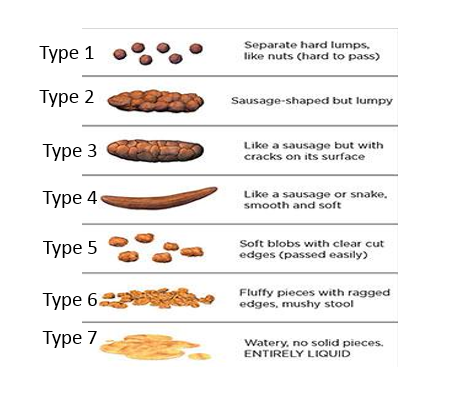 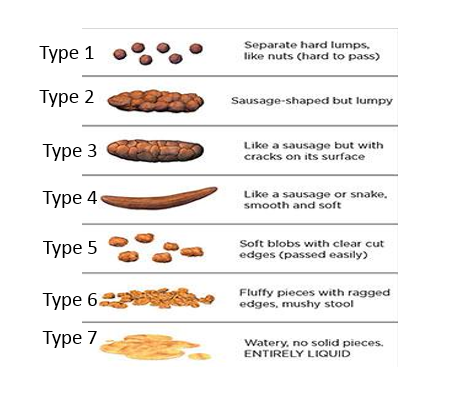 Do you experience any of the following URINARY SYMPTOMS? (Check all that apply)IF YOU HAVE PROBLEMS WITH ABDOMINAL, PELVIC, LOW BACK, OR VAGINAL PAIN, PLEASE TELL US MORE ABOUT YOUR PAIN.Do you have problems with pain?	Yes		No, SKIP TO QUESTION 57Please write in the NUMBERS FOR ALL THE AREAS WHERE YOU HAVE PAIN. Use the body maps below and START WITH YOUR MOST PAINFUL AREA FIRST (you may also circle or shade painful areas):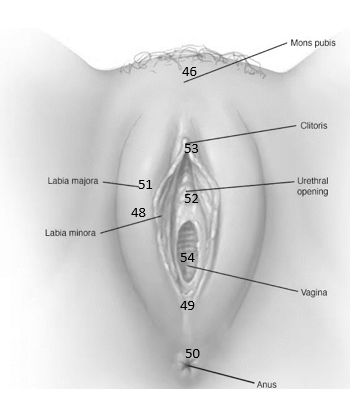 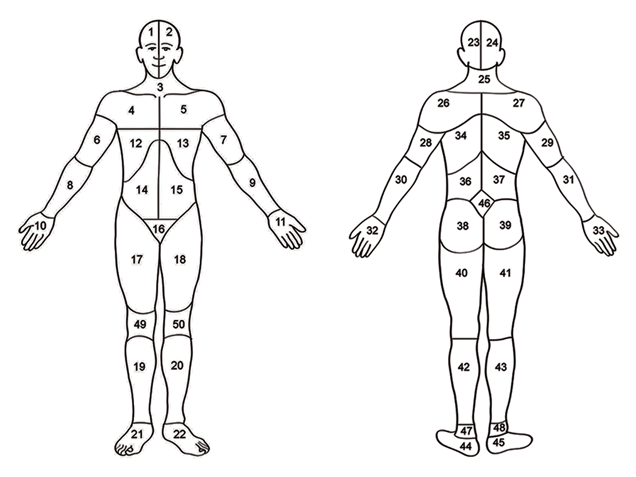 Indicate on this line by checking a box to describe how bad your MAIN pain is: No Pain						Worse imaginable painList each pain location number from the body map in the first column.  Then, select the length, quality and severity of pain at each location.  [IF YOU HAVE MORE THAN 3 AREAS OF PAIN, FILL THIS FOR YOUR 3 WORSE AREAS]When you think of your worse pain, that is, the pain you are seeking medical treatment for…When did your pain start?   Month: Year:				       UnsureHow did your pain begin? (Check only one)	Suddenly		Gradually over timeHow long has your main pain been present? (Check only one)	Less than 3 months		3-6 months	6-12 months	12 months-2 years       2-5 years			More than 5 yearsSince your pain began, is your pain: (Check only one)No different	Getting better		Getting worse		I don’t knowHow did your main pain start, do you recall a specific incident that occurred when your pain first began? (Check one)Injury at home		Injury at work/school	Injury in other settingMotor vehicle crash	During the military	After the militaryAfter surgery			Cancer	               	Medical condition No obvious cause/ do not know a specific incident	Other:Which statement best describes your pain? (Check only one)Always present (always the same intensity)         Always present (level of pain varies)	Often present (pain free periods less than 6 hours)Occasionally present (once to several times per day lasting up to an hour)Rarely present (pain occurs every few days or weeks)How would you describe your pain: (Check all that apply)  Sharp, stabbing		Crampy		Heavy feeling in the pelvis	Dull, achy pain		Pulling, tugging pain	Throbbing pain		Burning pain                 	Falling out sensationOther:Does your pain ever wake you up from your sleep?	Yes		NoDoes your pain ever radiate or spread to other regions of your body?  Yes     NoWhat makes your pain WORSE? (Check all that apply)Walking		Climbing stairs	              Urination          Heavy lifting Full bladder	Stress            	              Housework      The weather		Getting in/out of the car 			   Contact with clothing               Exercise		Menstrual period     		    Intercourse/ Sexual contactBowel movements	                    	              Other:Nothing makes it worseWhat makes your pain BETTER? (Check all that apply)Lying down/rest		Emptying bladder                Ice or Heating pad  Meditation	           Laxatives/enema                 It goes away by itself  Hot bath			Massage	             	       Bowel movementsExercise			Ibuprofen or Tylenol	       Prescription pain medications   When my stress is low	Nothing makes it better      Other:When I feel supported Being distracted, when I am busy doing other thingsRate the SEVERITY OF YOUR PAIN (YOUR WORSE OR MAIN PAINFUL AREA) on the scales below:Mark the one box that describes how much, during the past week, pain has interfered with: Below are thirteen statements describing different thoughts and feelings that may be associated with pain.  Please read each statement and circle a number 0,1,2,3, or 4 which indicates how much the statement applies to you when you are experiencing pain. 											PCSIf you are sexually active, please rate the impact of your pain on your sexuality.What medications have you tried in the PAST for your pelvic pain?  (Check all that apply)What OTHER TREATMENTS have you tried for your pelvic pain IN THE PAST?  (Check all that apply) Acupuncture 		Massage		Nutrition/Diet	Physical TherapyBiofeedbackTrigger Point Injections	TENS Unit		Botox Injections	Nerve BlocksEpidural			Sex therapy 	Joint Injections	NeurostimulationBladder instillations	Aqua therapy	Cognitive Behavioral Therapy		Radio Frequency Ablation (RFA) 		NONE						Hormonal treatment-- if yes, what type of hormonal treatment? (Check all that apply)  Pills Patch     Ring      Injections     Estrogen     ProgesteroneOther treatments:In the past YEAR how many times have you been to the ER to get treated for this pain?0      1     2     3     4      5     6     7     8     9     10   11 or more timesLET’S FINISH OFF WITH AN ASSESSMENT OF YOUR MENTAL AND GENERAL HEALTH.Please read each statement and circle a number 0, 1, 2, or 3 which indicates how much the statement applied to you over the past week.  There are no wrong or right answers, do not spend too much time on any statement.Please tell us ABOUT YOUR GENERAL HEALTH by marking 1 box per row.THANK YOU FOR TAKING THE TIME TO COMPLETE THIS FORM. THIS INFORMATION WILL HELP YOUR CLINICIAN TAKE BETTER CARE OF YOU.__________________________________________________________________________________________________FOR OFFICE USE ONLY:Form reviewed by (Name):Date of Review: Entered into database on:7.If you have been pregnant:7a. How many pregnancies have you had?0      1     2     3     4      5     6 or more7b. How many were vaginal deliveries?0      1     2     3     4      5     6 or more7c. How many were cesarean deliveries?0      1     2     3     4      5     6 or more7d. How many were miscarriages or abortions>0      1     2     3     4      5     6 or moreYESNONoneBirth Control PillsNexplanon implantTubal ligation or removal of tubesCondomsVasectomyDepoprovera injectionVaginal ring (NuvaRing)Hormonal IUD (Mirena, Skyla, Kyleena)Non-hormonal IUD (ParaGard)OtherEmotionalPhysicalSexualDomestic ViolenceI have never experienced traumaAs a childAs an adultCurrentlyYESNO17a. Are you currently still receiving mental health treatment?   17b. Do you have a history of suicide attempts or treatment for suicidal thoughts?17c. Are there relationships you think that may be contributing to your physical or mental symptoms?17d. Do those that are in your daily life understand you17e. If you have a partner, would you characterize them as supportive?  SubstanceSubstanceSubstanceHow many times a week?Do you use this for pain control?Do you drink any alcohol?       NoYes<1     2-3        >4Yes   NoTobacco or Nicotine ProductsNoYes<1     2-3        >4Yes   NoCocaine / CrackNoYes<1     2-3        >4Yes   NoHeroinNoYes<1     2-3        >4Yes   NoOpioidsNoYes<1     2-3        >4Yes   NoMarijuana/THC/CannabisNoYes<1     2-3        >4Yes   NoOther recreational drugsNoYes<1     2-3        >4Yes   NoYouParentsSiblingsGrandparentsFibroidsEndometriosisFibromyalgiaChronic pelvic painChronic low back painVulvodynia or chronic vaginal painChronic fatigueIrritable bowel syndromePelvic floor muscle myalgia OR dysfunctionInterstitial cystitis/ painful bladder syndromeMigraine headachesPost-traumatic stress disorder (PTSD)DepressionBipolar disorderEating disorder (Anorexia, Bulimia)AnxietyMilitary sexual traumaTemporomandibular joint disorder, TMD or TMJGynecologic cancer (uterus, ovary, or cervix) Colon cancerBreast cancerBladder cancerHypertensionDiabetesObesity Clots or strokeHeart attack or cardiovascular diseaseMedication DoseProcedureProcedureYear Findings/DiagnosesCystoscopy(looking inside the bladder)YesNoLaparoscopy (surgery using a small camera through the belly button)What was the reason for the laparoscopy?To remove endometriosisTo remove ovarian cystsTo remove adhesionsOther:Yes NoYesYesYesHysterectomy (removal of the uterus)How was the hysterectomy done?Through the vagina, through the abdomen with a big cut, or through the belly button with laparoscopy or robotics?Was one ovary removed?Were both ovaries removed?Was the cervix removed?Unsure about what was removed.YesNoVaginaAbdomenBelly buttonDon’t knowYesYesYesUnsureMyomectomy (removal of fibroids while saving the uterus)How was the myomectomy done, through the abdomen with a big cut or with laparoscopy or robotics through the belly button?YesAbdomenBelly button, laparoscopyBelly button, roboticsAppendectomy (appendix removal)How was the appendectomy done, through the abdomen with a big cut or with laparoscopy through the belly button?YesNoAbdomenBelly buttonColectomy (removal of colon)YesNoTubal ligation or removal of tubes for permanent contraceptionYesNoOther procedure:Other procedure:SymptomTimingRarely: less than once a monthSometimes: at least once or twice a monthAlways:  at least once or twice a weekTimingRarely: less than once a monthSometimes: at least once or twice a monthAlways:  at least once or twice a weekSeverityMild does not make you stop doing activitiesModerate bothers you enough to stop what you are doing and use home remediesSevere makes you stop activities and use prescribed medications or see a healthcare providerDurationNauseaYes    NoRarelySometimesAlwaysMild    Moderate    Severe3 months or less3 to 6 months7 months to 1 year2-9 yearsMore than 10 yearsVomitingYes    NoRarelySometimesAlwaysMild    Moderate    Severe3 months or less3 to 6 months7 months to 1 year2-9 yearsMore than 10 yearsReflux/HeartburnYes    NoRarelySometimesAlwaysMild    Moderate    Severe3 months or less3 to 6 months7 months to 1 year2-9 yearsMore than 10 yearsBloatingYes    NoRarelySometimesAlwaysMild    Moderate    Severe3 months or less3 to 6 months7 months to 1 year2-9 yearsMore than 10 yearsDiarrheaYes     NoRarelySometimesAlwaysMild    Moderate    Severe3 months or less3 to 6 months7 months to 1 year2-9 yearsMore than 10 yearsConstipationYes    NoRarelySometimesAlwaysMild    Moderate    Severe3 months or less3 to 6 months7 months to 1 year2-9 yearsMore than 10 yearsPain before, during or after bowel movementsYes    NoRarelySometimesAlwaysMild    Moderate    Severe3 months or less3 to 6 months7 months to 1 year2-9 yearsMore than 10 yearsBlood in stoolYes     NoRarelySometimesAlwaysMild    Moderate    Severe3 months or less3 to 6 months7 months to 1 year2-9 yearsMore than 10 yearsSymptomTimingRarely: less than once a monthSometimes: at least once or twice a monthAlways:  at least once or twice a weekTimingRarely: less than once a monthSometimes: at least once or twice a monthAlways:  at least once or twice a weekSeverityMild does not make you stop doing activitiesModerate bothers you enough to stop what you are doing and use home remediesSevere makes you stop activities and use prescribed medications or see a healthcare providerSeverityMild does not make you stop doing activitiesModerate bothers you enough to stop what you are doing and use home remediesSevere makes you stop activities and use prescribed medications or see a healthcare providerDurationLoss of urine when coughing, sneezing or laughingYes     NoRarelySometimesAlwaysRarelySometimesAlwaysMild    Moderate    Severe3 months or less3 to 6 months7 months to 1 year2-9 yearsMore than 10 yearsDifficulty passing urine or starting a streamYes     NoRarelySometimesAlwaysRarelySometimesAlwaysMild    Moderate    Severe3 months or less3 to 6 months7 months to 1 year2-9 yearsMore than 10 yearsStill feeling full after you urinateYes     NoRarelySometimesAlwaysRarelySometimesAlwaysMild    Moderate    Severe3 months or less3 to 6 months7 months to 1 year2-9 yearsMore than 10 yearsFrequent bladder infectionsYes     NoRarelySometimesAlwaysRarelySometimesAlwaysMild    Moderate    Severe3 months or less3 to 6 months7 months to 1 year2-9 yearsMore than 10 yearsBlood in urineYes     NoRarelySometimesAlwaysRarelySometimesAlwaysMild    Moderate    Severe3 months or less3 to 6 months7 months to 1 year2-9 yearsMore than 10 yearsHaving to urinate again within minutes of urinatingYes     NoRarelySometimesAlwaysRarelySometimesAlwaysMild    Moderate    Severe3 months or less3 to 6 months7 months to 1 year2-9 yearsMore than 10 yearsSensation of a vaginal bulge or massYes     NoRarelySometimesAlwaysRarelySometimesAlwaysMild    Moderate    Severe3 months or less3 to 6 months7 months to 1 year2-9 yearsMore than 10 years30a. Pelvic Pain / Urinary Frequency Questionnaire011122233441. How many times do you go to the bathroom DURINGTHE DAY (to void or empty your bladder)?3-67-107-1011-1411-1411-1411-1415-1915-1920 or more20 or more2. How many times do you go to the bathroom AT NIGHT (to void or empty your bladder)?0112222334 or more4 or more3. If you get up at night to void or empty your bladder does it bother you?NeverNeverMildlyMildlyMildlyModeratelyModeratelyModeratelySeverelySeverelySeverely4. Are you sexually active?    ⬜Yes 	⬜ No5. If you are sexually active, do you now or have you ever, had pain or symptoms during or after sexual intercourse?NeverNeverOccasionallyOccasionallyOccasionallyOccasionallyUsuallyUsuallyUsuallyUsuallyAlways6. If you have pain with intercourse, does it make you avoid sexual intercourse?NeverNeverOccasionallyOccasionallyOccasionallyOccasionallyUsuallyUsuallyUsuallyUsuallyAlways7. Do you have pain associated with your bladder or in your pelvis (lower abdomen, labia, vagina, urethra, perineum)?NeverNeverOccasionallyOccasionallyOccasionallyOccasionallyUsuallyUsuallyUsuallyUsuallyAlways8. Do you have urgency after voiding?NeverNeverOccasionallyOccasionallyOccasionallyOccasionallyUsuallyUsuallyUsuallyUsuallyAlways9.  If you have pain, is it usuallyNeverNeverMildMildMildMildModerateModerateModerateModerateSevere10. Does your pain bother you?NeverNeverOccasionallyOccasionallyOccasionallyOccasionallyUsuallyUsuallyUsuallyUsuallyAlways11. If you have urgency, is it usuallyMildMildMildMildModerateModerateModerateModerateSevere12. Does your urgency bother you?NeverNeverOccasionallyOccasionallyOccasionallyOccasionallyUsuallyUsuallyUsuallyUsuallyAlways0      1     2     3     4      5     6     7     8     9     10ExampleExampleExampleExample1 (for pain that is in the pelvis)1 year 1-3 years 4-7 years8-10 years More than 10 yearsThrobbing Shooting StabbingSharp Cramping GnawingHot-Burning Aching HeavyTender Splitting Tiring-ExhaustingSickening Fearful Punishing-CruelMild Moderate SevereThis means you’ve had severe throbbing, aching, pelvic pain for 1-3 yeas.This means you’ve had severe throbbing, aching, pelvic pain for 1-3 yeas.This means you’ve had severe throbbing, aching, pelvic pain for 1-3 yeas.This means you’ve had severe throbbing, aching, pelvic pain for 1-3 yeas.Location Number:1 year 1-3 years 4-7 years8-10 years More than 10 yearsThrobbing Shooting StabbingSharp Cramping GnawingHot-Burning Aching HeavyTender Splitting Tiring-ExhaustingSickening Fearful Punishing-CruelMildModerateSevereLocation Number:1 year 1-3 years 4-7 years8-10 years More than 10 yearsThrobbing Shooting StabbingSharp Cramping GnawingHot-Burning Aching HeavyTender Splitting Tiring-ExhaustingSickening Fearful Punishing-CruelMildModerateSevereLocation Number:1 year 1-3 years 4-7 years8-10 years More than 10 yearsThrobbing Shooting StabbingSharp Cramping GnawingHot-Burning Aching HeavyTender Splitting Tiring-ExhaustingSickening Fearful Punishing-CruelMildModerateSevereIn the past 7 days….In the past 7 days….In the past 7 days….In the past 7 days….In the past 7 days….In the past 7 days….Had no painMildModerateSevereVery severe1. How intense was your pain at its worse?123452. How intense was your average pain?123453. What is your level of pain right now?123450= does NOT interfere                                            completely interferes=10General activity0      1     2     3     4      5     6     7     8     9     10Mood0      1     2     3     4      5     6     7     8     9     10Walking activity0      1     2     3     4      5     6     7     8     9     10Normal activity (outside the home or with housework)0      1     2     3     4      5     6     7     8     9     10Relations with other people0      1     2     3     4      5     6     7     8     9     10Sleep0      1     2     3     4      5     6     7     8     9     10Enjoyment of life0      1     2     3     4      5     6     7     8     9     10When I am in pain…Not at allTo a slight degreeTo a moderate degreeTo a great degreeAll the timeI worry all the time about whether the pain will end.01234I feel I can’t go on01234It’s terrible and I think it’s never going to get any better01234It’s awful and I feel it overwhelms me01234I feel I can’t stand it anymore01234I become afraid that the pain will get worse01234I keep thinking of other painful events01234I anxiously want the pain to go away01234I can’t seem to keep it out of my mind01234I keep thinking about how much it hurts01234I keep thinking about how badly I want the pain to stop01234There’s nothing I can do to reduce the intensity of the pain01234I wonder whether something serious may happen01234Interest in Sexual activity in the PAST 30 DAYSInterest in Sexual activity in the PAST 30 DAYSInterest in Sexual activity in the PAST 30 DAYSInterest in Sexual activity in the PAST 30 DAYSInterest in Sexual activity in the PAST 30 DAYSInterest in Sexual activity in the PAST 30 DAYSInterest in Sexual activity in the PAST 30 DAYS1. How interested have you been in sexual activity?Not at all 1A little bit 2Somewhat 3Quite a bit 4Very 52. How often have you felt like you wanted to have sex?Never1Rarely2Sometimes3Often4Always5Lubrication over the PAST 4 WEEKS… Lubrication over the PAST 4 WEEKS… Lubrication over the PAST 4 WEEKS… Lubrication over the PAST 4 WEEKS… Lubrication over the PAST 4 WEEKS… Lubrication over the PAST 4 WEEKS… Lubrication over the PAST 4 WEEKS… 3. How often did you become lubricated ‘wet’ during sexual activity or intercourse?No sexual activity0Almost always or always5Most times (more than half the time)4Sometimes (about half the time)3A few times (less than half of the time)2Almost never or ever1In the past 30 days…In the past 30 days…In the past 30 days…In the past 30 days…In the past 30 days…In the past 30 days…In the past 30 days…4. How difficult has it been for your vagina to be lubricated or ‘wet’ when you wanted it to?Not at all 1A little bit 2Somewhat 3Quite a bit4Very 5Vaginal Discomfort in the PAST 30 DAYS… Vaginal Discomfort in the PAST 30 DAYS… Vaginal Discomfort in the PAST 30 DAYS… Vaginal Discomfort in the PAST 30 DAYS… Vaginal Discomfort in the PAST 30 DAYS… Vaginal Discomfort in the PAST 30 DAYS… Vaginal Discomfort in the PAST 30 DAYS… 5. How would you describe the comfort of your vagina during sexual activity?Have not had any sexual activity in the past 30 days0Never1Rarely2Sometimes3Often4Always56. How often have you had difficulty with sexual activity because of discomfort or pain in your vagina?Have not had any sexual activity in the past 30 days0Never1Rarely2Sometimes3Often4Always57. How often have you stopped sexual activity because of discomfort or pain in your vagina?Have not had any sexual activity in the past 30 days0Never1Rarely2Sometimes3Often4Always5Orgasm in the PAST 30 DAYS...Orgasm in the PAST 30 DAYS...Orgasm in the PAST 30 DAYS...Orgasm in the PAST 30 DAYS...Orgasm in the PAST 30 DAYS...Orgasm in the PAST 30 DAYS...Orgasm in the PAST 30 DAYS...8. How would you rate your ability to have a satisfying orgasm/climax?Have not tried to have an orgasm/climax in the past 30 days0Excellent5Very good4Good3Fair2Poor1Satisfaction in the PAST 30 DAYS…Satisfaction in the PAST 30 DAYS…Satisfaction in the PAST 30 DAYS…Satisfaction in the PAST 30 DAYS…Satisfaction in the PAST 30 DAYS…Satisfaction in the PAST 30 DAYS…Satisfaction in the PAST 30 DAYS…9. When you have had sexual activity how much have you enjoyed it?Have not had any sexual activity in the past 30 days0Not at all 1A little bit 2Somewhat 3Quite a bit4Very 510. When you have had sexual activity, how satisfying has it been?Have not had any sexual activity in the past 30 days□0Not at all □1A little bit □2Somewhat □3Quite a bit □4Very □5MedicationCurrently on MedicationHave tried this medication in the pastDid you find this medication helpful?GnRH Modulators (Lupron®, Orilissa®)Yes	No Yes	No Yes	No    SomewhatHormone IUD (Mirena®, Skyla®, Kyleena®)Yes	No Yes	No Yes	No    SomewhatGabapentin (Neurontin®)Yes	NoYes	No  Yes	No    SomewhatPregabalin (Lyrica®)Yes	No Yes	No Yes	No    SomewhatAmitriptyline (Elavil®)Yes	No Yes	No Yes	No    SomewhatDuloxetine (Cymbalta®)Yes	No Yes	No Yes	No    SomewhatMilnacipran (Savella®)Yes	No Yes	No Yes	No    SomewhatTrazodoneYes	No Yes	No Yes	No    SomewhatOral Muscle relaxer Yes	No Yes	No Yes	No    Somewhat Diazepam Suppository (Valium®)  Yes	NoYes	NoYes	No    SomewhatOpioids Yes	No Yes	No Yes	No    Somewhat Other Medication not listed:Other Medication not listed:Other Medication not listed:Other Medication not listed:Not at allSome of the timeA good part of the timeMost of the timeI found it hard to wind down0123I was aware of dryness of my mouth0123I couldn’t seem to experience any positive feeling at all0123I experienced breathing difficulty (e.g. excessively rapid breathing, breathlessness in the absence of physical exertion)0123I found it difficult to work up the initiative to do things0123I tended to overreact to situations0123I experienced trembling (e.g. in the hands)0123I felt that I was using a lot of nervous energy0123I was worried about situations in which I might panic and make a fool of myself0123I felt that I had nothing to look forward to0123I found myself getting agitated0123I found it difficult to relax0123I felt down-hearted and blue0123I was intolerant of anything that kept me from getting on with what I was doing0123I felt I was close to panic0123I was unable to become enthusiastic about anything0123I felt I wasn’t worth much as a person0123I felt that I was rather touchy0123I was aware of the action of my heart in the absence of physical exertion (e.g. a sense of heart rate increase, heart missing a beat)0123I felt scared without good reason0123In general, would you say your health is?Excellent□5Very good□4Good□3Fair□2Poor□1In general, would you say your quality of life is?Excellent□5Very good□4Good□3Fair□2Poor□1In general, how would you rate your physical health?Excellent□5Very good□4Good□3Fair□2Poor□1In general, how would you rate your mental health, including mood and your ability to think?Excellent□5Very good□4Good□3Fair□2Poor□1In general, how would you rate your satisfaction with your social activities and relationships?Excellent□5Very good□4Good□3Fair□2Poor□1In general, please rate how well you carry out your usual social activities and roles (this includes activities at home, at work and in your community, and responsibilities as a parent, child, spouse, employee, friend, etc.)Excellent□5Very good□4Good□3Fair□2Poor□1To what extend are you able to carry out your everyday physical activities such as walking, climbing stairs, carrying groceries, or moving a chairCompletely□5Mostly□4Moderately□3A little□2Not at all□1In the past 7 days…How often have you been bothered by emotional problems such as feeling anxious, depressed or irritable?Never□1Rarely□2Sometimes□3Often□4Always□5How would you rate your fatigue on average?None□1Mild□2Moderate□3Severe4□Very severe□5How would you rate your pain on average?                □              □      □     □      □     □     □     □      □      □      □0-no pain     1      2      3      4     5      6      7      8      9      10                                                                                                          Worst imaginable pain                □              □      □     □      □     □     □     □      □      □      □0-no pain     1      2      3      4     5      6      7      8      9      10                                                                                                          Worst imaginable pain                □              □      □     □      □     □     □     □      □      □      □0-no pain     1      2      3      4     5      6      7      8      9      10                                                                                                          Worst imaginable pain                □              □      □     □      □     □     □     □      □      □      □0-no pain     1      2      3      4     5      6      7      8      9      10                                                                                                          Worst imaginable pain                □              □      □     □      □     □     □     □      □      □      □0-no pain     1      2      3      4     5      6      7      8      9      10                                                                                                          Worst imaginable pain